 О развитии первичной медико-санитарной помощи на территории Усть-Бюрского сельсовета в рамках национального проекта «Здравоохранение» Усть-Бюрская амбулатория  является филиалом ГБУЗ РХ «Усть-Абаканская районная больница». Амбулатория  имеет лицензию на следующие виды медицинской деятельности:                                                                                                                                    - терапия- сестринское дело в терапии                                                                                                                      - вакцинопрофилактика- стоматология                                                                                                                             - физиотерапевтическая деятельность- экспертиза временной нетрудоспособности- функциональная деятельность- предрейсовый и послерейсовыйосмотр  водителей.Количество работающего персонала – 9 чел. (1 фельдшер, 1медсестра,2 водителя, 4 кочегара, 1 уборщица), обслуживают население в количестве 1736 чел.,  взрослое 1308, детей  - 428.ТЕРАПИЯ  и СЕСТРИНСКОЕ ДЕЛО В ТЕРАПИИ.Терапию и сестринское дело в терапии  осуществляют 1 фельдшер и 1участковая медсестра. В амбулатории ведется прием взрослого и детского населения. За 11месяцев 2020г. в связи со сложившейся эпидобстановкой амбулатория работала в сжатом режиме, в основном проводилась прививочная работа и оказание экстренной и неотложной помощи. 4 месяца из 11 велась плановая помощь. Фельдшером принято 4367 чел. (за АППГ – 7213), в среднем в день амбулаторию посещали в 2020 году 18чел. Один раз в неделю, когда была разрешена плановая медпомощь, вела прием врач ОВП Сагатаева И.Г.В амбулатории имеются:                                                                                                            - кабинеты приема взрослого и детского населения;                                                                           - физиотерапевтический кабинет – ( временно не работал);                                                                 - стоматологический кабинет ( временно не работал, так как нет специалиста);                                    - кабинет функциональной диагностики ЭКГ;                                                                                     - прививочный кабинет.      В 2020 году велась  работа по профосмотру и диспансеризации взрослого и детского населения.  Диспансеризацию и профосмотр проходят все граждане ежегодно, начиная с 18лет. В 2020г. из всего взрослого населения смогли пройти 367 чел. (в 2019г. – 450 чел.).  Детское население  прошли 239 чел. при плане – 428 чел. (в 2019г. – 408 чел.). После диспансеризации пациенты с выявленными заболеваниями взяты на учет и направлены на дополнительное обследование к узким специалистам.       Передвижной флюорограф в 2020 году на территории Усть-Бюрского сельсовета не работал. В течение года жители своим ходом, а также санитарным транспортом доставлялись в г. Сорск и в Усть-Абакан для прохождения ФЛГ. В 2020г. прошли ФЛГ 567 чел. (в 2019г. 597 чел.). Новых случаев туберкулеза не выявлено.       Федеральных льготников в 2020 году на нашей территории проживало 108 чел. (в 2019г. –112 чел.), пользуются льготой 6 чел. (в 2019г. – 6 чел.). Число региональных льготников – 47 чел. (в 2019г. – 47 чел.), пользуются льготой -12 чел. (в 2019г. – 14 чел.).Родились за 11 месяцев 2020г. 15 детей, в 2019г. также 15детей.           Умерло в 2020г. 18 чел. (в 2019г. – 31 чел.), из них: трудоспособного возраста  -5чел. (10), старше трудоспособного возраста - 12 чел. (21), а так же 1 ребенок до года (0 чел.), умерли на дому 10 чел. (16 чел.). В основном это хронические больные, состоящие на учете кардиолога, онколога, а также пациенты, злоупотребляющие спиртными напитками.ВАКЦИНОПРОФИЛАКТИКАНемаловажную роль в нашей работе имеет иммунопрофилактика как среди детского населения, так и среди взрослого населения. Согласно национальному календарю прививок планово в 2020г. проводилась вакцинопрофилактика среди взрослого и детского населения. Проведена иммунизация среди взрослого населения:                                           - против клещевого энцефалита согласно плану весной – 310 чел. (280 чел.);                                       - против гриппа – 448чел. (625 чел.);                                                                                                   - против кори – 10 чел. (181 чел.). Проведена иммунизация среди детского населения:                                                                     -  против клещевого энцефалита  - 160 чел.;                                                                                                  -  против гриппа  302 чел.ЭКСПЕРТИЗА ВРЕМЕННОЙ НЕТРУДОСПОСОБНОСТИЭтот вид деятельности осуществляется фельдшером. Выписано листов  нетрудоспособности за 11 месяцев 2020г. - 157. С ноября месяца выписываются электронные листки нетрудоспособности (27). В 2019г. – 181.ПРЕДРЕЙСОВЫЕ И ПОСЛЕРЕЙСОВЫЕ ОСМОТРЫ ВОДИТЕЛЕЙПредрейсовые и послерейсовые осмотры водителей проводит медсестра, прошедшая обучение по этому виду деятельности и получившая допуск. Проведено  осмотра – 1246 (в 2019г. - 1788).                                        СТАЦИОНАРНАЯ ПОМОЩЬ                                                                       В амбулатории имеется дневной стационар на две койки. За 2020г. стационар работал 3 месяца, пролечено 36 чел., проведено   307 койко/дней,  план выполнен на  100%.  В 2019 году пролечено 61 чел., проведено 530 койко/дней.В амбулатории работает аптечный пункт, в котором имеются медикаменты первой необходимости. При отсутствии необходимых медикаментов принимается заявка и медикаменты доставляются в течение нескольких дней. В 2020 году  ассортимент уменьшился, так как в аптеку поступают маркированные лекарственные средства, а так как в амбулатории отсутствует касса, нет возможности реализовывать эти медикаменты.В выходные, праздничные дни и в ночное время экстренные вызова обслуживают-ся как работниками Усть-Бюрской амбулатории, так и работниками скорой помощи г. Сорска. Обслужено вызовов   376 (в 2019г. - 218). Госпитализировано  СМП г.Сорска в Республиканскую больницу,  в Черногорскую клиническую больницу наших жителей  8 чел. (в 2019г. – 5 чел.).                                            По хозяйственной части:                                                                                                                        За 2020г. никакого ремонта в здании амбулатории  не проводилось из-за отсутствия финансирования.  Провели только косметический ремонт в кочегарке. Завезен уголь в количестве 60 тон. В 2021 году планируется строительство новой амбулатории. Информацию подготовила: Л.Н. Кривощекова,                                                                  заведующая Усть-Бюрской амбулатории   Принято на сессии                                                                                                                                                                                                                                                                                                                                                                       Совета депутатов  от  12.02.2021г.                                     Р Е Ш Е Н И Е                                                                                            от 12 февраля 2021г.                    село  Усть-Бюр                             №  3О развитии первичной медико-санитарной помощи                                                                 на территории  Усть-Бюрского сельсовета  в 2020 году     Заслушав Отчет о работе  Усть-Бюрской амбулатории в 2020 году, представленный  заведующей Усть-Бюрской амбулатории Кривощековой Л.Н., в соответствии со статьей 9 Устава муниципального образования Усть-Бюрский сельсовет, Совет депутатов Усть-Бюрского сельсовета                 РЕШИЛ:1. Отчет о работе Усть-Бюрской  амбулатории за 2020 год принять к сведению и размес-тить на официальном сайте администрации Усть-Бюрского сельсовета.2. Рекомендовать заведующей Усть-Бюрской участковой амбулатории Кривощековой  Л.Н.:- усилить профилактическую работу в неблагополучных семьях с детьми от 0 до года, проживающих на территории Усть-Бюрского сельсовета и нуждающихся в патронаже;- активизировать работу по мероприятиям, предусмотренным муниципальными программами «Доступная среда», «Старшее поколение», «Мой мир», «Сила молодых», «Профилактика наркомании и токсикомании на территории Усть-Бюрского сельсовета»;-  продолжить санитарно-просветительскую работу среди работающего и неработающего населения.3. Рекомендовать Администрации и Совету депутатов Усть-Бюрского сельсовета обратиться с ходатайством к главному врачу Усть-Абаканской районной больницы Трефиловой Е.В. о решении кадровой проблемы в Усть-Бюрской амбулатории. 4. Направить данное решение главному врачу Усть-Абаканской районной больницы Трефиловой Е.В. и заместителю Главы Усть-Абаканского района Баравлевой Е.Н. для принятия к сведению.5. Контроль за исполнением данного решения возложить на комиссию по культуре, образованию, здравоохранению и социальным вопросам (председатель Шпагина И.В.).                                                                                                                                                     6.  Решение вступает в силу со дня его принятия.Глава Усть-Бюрского  сельсоветаУсть-Абаканского района:                                         Е.А.Харитонова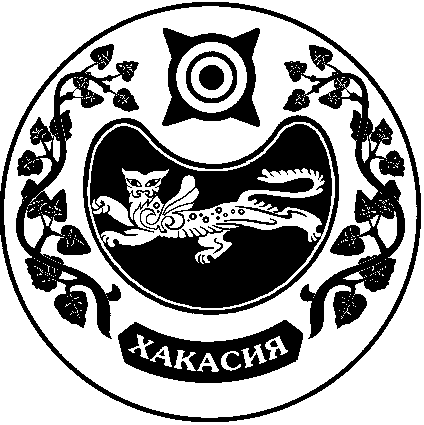 СОВЕТ ДЕПУТАТОВ  УСТЬ-БЮРСКОГО СЕЛЬСОВЕТА